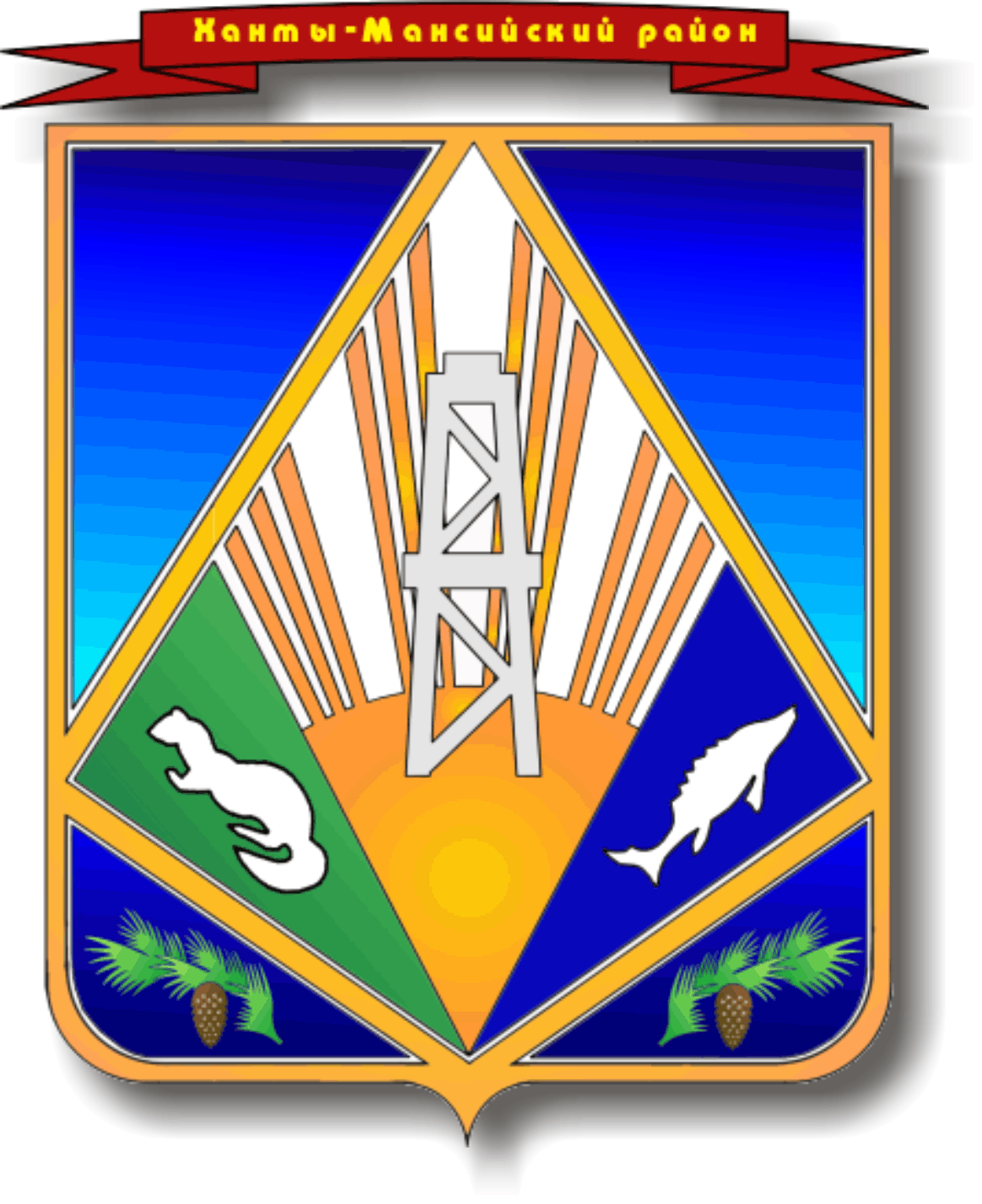 МУНИЦИПАЛЬНОЕ ОБРАЗОВАНИЕХАНТЫ-МАНСИЙСКИЙ РАЙОНХанты-Мансийский автономный округ – ЮграГЛАВА ХАНТЫ-МАНСИЙСКОГО РАЙОНАП О С Т А Н О В Л Е Н И Еот 01.06.2021	                                    № 21-пгг. Ханты-МансийскО награждении наградами главы Ханты-Мансийского районаВ соответствии с постановлением главы Ханты-Мансийского района 
от 16 августа 2017 года № 30-пг «Об утверждении Положения о присвоении и вручении наград главы Ханты-Мансийского района», учитывая протокол заседания комиссии по наградам главы Ханты-Мансийского района 
от 19 мая 2021 года № 2:1. Наградить Почетной грамотой главы Ханты-Мансийского района за добросовестный труд в сфере здравоохранения на территории Ханты-Мансийского района, в связи с профессиональным праздником Днем медицинского работника:1.1. Гарееву Ракифу Загитовну, младшую медицинскую сестру по уходу за больными стационара (общесоматического отделения 60 коек) 
участковой больницы в поселке Горноправдинске бюджетного учреждения Ханты-Мансийского автономного округа – Югры «Ханты-Мансийская районная больница»;1.2. Голову Ирину Васильевну, медицинского регистратора поликлиники участковой больницы в поселке Горноправдинске бюджетного учреждения Ханты-Мансийского автономного округа – Югры «Ханты-Мансийская районная больница»;1.3. Курбатова Андрея Алексеевича, водителя санитарного автомобиля административно-хозяйственного отдела участковой больницы в поселке Горноправдинске бюджетного учреждения Ханты-Мансийского автономного округа – Югры «Ханты-Мансийская районная больница»;1.4. Петренко Ольгу Евгеньевну, медицинскую сестру поликлиники участковой больницы в поселке Горноправдинске бюджетного учреждения Ханты-Мансийского автономного округа – Югры «Ханты-Мансийская районная больница»;1.5. Спасенникова Евгения Владимировича, заведующего складом общебольничного немедицинского персонала участковой больницы в поселке Луговской бюджетного учреждения Ханты-Мансийского автономного 
округа – Югры «Ханты-Мансийская районная больница»;1.6. Иванову Байрту Валериевну, врача-терапевта участкового врачебной амбулатории в поселке Сибирский бюджетного учреждения Ханты-Мансийского автономного округа – Югры «Ханты-Мансийская районная больница»;1.7. Ключникову Ларису Ивановну, медицинскую сестру фельдшерско-акушерского пункта в поселке Кирпичный бюджетного учреждения Ханты-Мансийского автономного округа – Югры «Ханты-Мансийская районная больница»;1.8. Слинкину Галину Георгиевну, заведующего фельдшерско-акушерским пунктом – фельдшера фельдшерско-акушерского пункта в деревне Ягурьях бюджетного учреждения Ханты-Мансийского автономного округа – Югры «Ханты-Мансийская районная больница»;1.9. Шарабокову Юлию Николаевну, заведующего участковой больницы – врача-хирурга участковой больницы в поселке Горноправдинске бюджетного учреждения Ханты-Мансийского автономного округа – Югры «Ханты-Мансийская районная больница».2. Наградить Почетной грамотой главы Ханты-Мансийского района за многолетний добросовестный труд, в связи с профессиональным праздником Общероссийским днем библиотек:2.1. Вахрушеву Наталью Георгиевну, библиотекаря муниципального казенного учреждения Ханты-Мансийского района «Централизованная библиотечная система» отделения в деревне Согом;2.2. Усачеву Веру Александровну, библиотекаря муниципального казенного учреждения Ханты-Мансийского района «Централизованная библиотечная система» отделения в поселке Кирпичный.3. Наградить Почетной грамотой главы Ханты-Мансийского района за высокое профессиональное мастерство и многолетний добросовестный труд Чащину Татьяну Петровну, бухгалтера 1 категории отдела по учету и отчетности муниципального казенного учреждения Ханты-Мансийского района «Управление капитального строительства и ремонта».4. Объявить Благодарность главы Ханты-Мансийского района за добросовестный труд в сфере здравоохранения на территории Ханты-Мансийского района, в связи с профессиональным праздником Днем медицинского работника: 4.1. Думенко Галине Борисовне, медицинскому регистратору поликлиники участковой больницы в поселке Горноправдинске бюджетного учреждения Ханты-Мансийского автономного округа – Югры «Ханты-Мансийская районная больница»;4.2. Ерышову Сергею Ивановичу, врачу-хирургу поликлиники участковой больницы в поселке Горноправдинске бюджетного учреждения Ханты-Мансийского автономного округа – Югры «Ханты-Мансийская районная больница»;4.3. Мещерягину Антону Ивановичу, главному врачу бюджетного учреждения Ханты-Мансийского автономного округа – Югры «Ханты-Мансийская районная больница»;4.4. Данилову Дмитрию Витальевичу, заведующему амбулаторией- зубному врачу врачебной амбулатории в селе Кышик бюджетного учреждения Ханты-Мансийского автономного округа – Югры «Ханты-Мансийская районная больница»;4.5. Ишемгуловой Гульбане Абдрафиковне, заведующему фельдшерско-акушерским пунктом – фельдшеру фельдшерско-акушерского пункта в поселке Пырьях бюджетного учреждения Ханты-Мансийского автономного округа – Югры «Ханты-Мансийская районная больница»;4.6. Ищенко Алесе Владимировне, заведующему фельдшерско-акушерским пунктом – фельдшеру фельдшерско-акушерского пункта в селе Батово бюджетного учреждения Ханты-Мансийского автономного округа – Югры «Ханты-Мансийская районная больница»;4.7. Калиничевой Эвите Александровне, акушерке фельдшерско-акушерского пункта в селе Нялинское бюджетного учреждения Ханты-Мансийского автономного округа – Югры «Ханты-Мансийская районная больница»;4.8. Мелехиной Галине Даниловне, медицинской сестре палатной (постовой) стационара участковой больницы в поселке Кедровый бюджетного учреждения Ханты-Мансийского автономного округа – Югры «Ханты-Мансийская районная больница»;4.9. Нагибину Роману Александровичу, заведующему фельдшерско-акушерским пунктом – фельдшеру фельдшерско-акушерского пункта в деревне Троица бюджетного учреждения Ханты-Мансийского автономного округа – Югры «Ханты-Мансийская районная больница»;4.10. Панаевой Светлане Валерьевне, заведующему фельдшерско-акушерским пунктом – фельдшеру фельдшерско-акушерского пункта в селе Зенково бюджетного учреждения Ханты-Мансийского автономного округа – Югры «Ханты-Мансийская районная больница»;4.11. Тавлину Василию Михайловичу, фельдшеру фельдшерско-акушерского пункта в деревне Шапша бюджетного учреждения Ханты-Мансийского автономного округа – Югры «Ханты-Мансийская районная больница»;4.12. Федорковой Ольге Владимировне, старшей медицинской сестре поликлиники бюджетного учреждения Ханты-Мансийского автономного округа – Югры «Ханты-Мансийская районная больница»;4.13. Филатовой Елене Александровне, главной медицинской сестре поликлиники бюджетного учреждения Ханты-Мансийского автономного округа – Югры «Ханты-Мансийская районная больница»;4.14. Хлебик Светлане Петровне, заведующему фельдшерско-акушерским пунктом – акушерке фельдшерско-акушерского пункта в селе Елизарово бюджетного учреждения Ханты-Мансийского автономного округа – Югры «Ханты-Мансийская районная больница»;4.15 Яковлевой Светлане Алексеевне, фельдшеру фельдшерско-акушерского пункта в селе Цингалы бюджетного учреждения Ханты-Мансийского автономного округа – Югры «Ханты-Мансийская районная больница».5. Наградить Памятным адресом главы Ханты-Мансийского района за добросовестный труд в сфере здравоохранения на территории Ханты-Мансийского района, в связи с профессиональным праздником Днем медицинского работника:5.1. коллектив бюджетного учреждения Ханты-Мансийского автономного округа – Югры «Ханты-Мансийская районная больница»;5.2. коллектив участковой больницы в поселке Луговской;5.3. коллектив врачебной амбулатории в поселке Красноленинский;5.4. коллектив фельдшерско-акушерского пункта в поселке Выкатной;5.5. коллектив фельдшерско-акушерского пункта в деревне Ярки;5.6. коллектив фельдшерско-акушерского пункта в селе Реполово;5.7. коллектив фельдшерско-акушерского пункта в селе Селиярово;5.8. коллектив фельдшерско-акушерского пункта в поселке Бобровский;5.9. Коллектив фельдшерско-акушерского пункта в деревне Лугофилинская;5.10. коллектив фельдшерско-акушерского пункта в селе Тюли.6. Опубликовать настоящее постановление в газете «Наш район» 
и разместить на официальном сайте администрации Ханты-Мансийского района.7. Контроль за исполнением постановления возложить на управляющего делами администрации района.Глава Ханты-Мансийского района                                                   К.Р.Минулин 